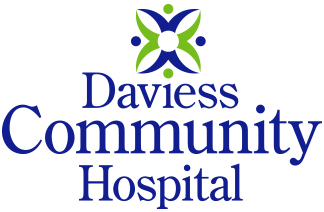 Fasting Blood WorkDo not eat or drink anything other than water for 8-12 hours before coming in to have blood drawn.